BAUL DE PALABRAS PROPIAS DEL LENGUAJE DE MULTIMEDIA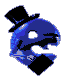 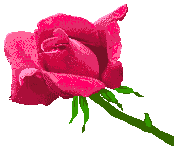 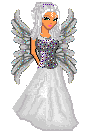 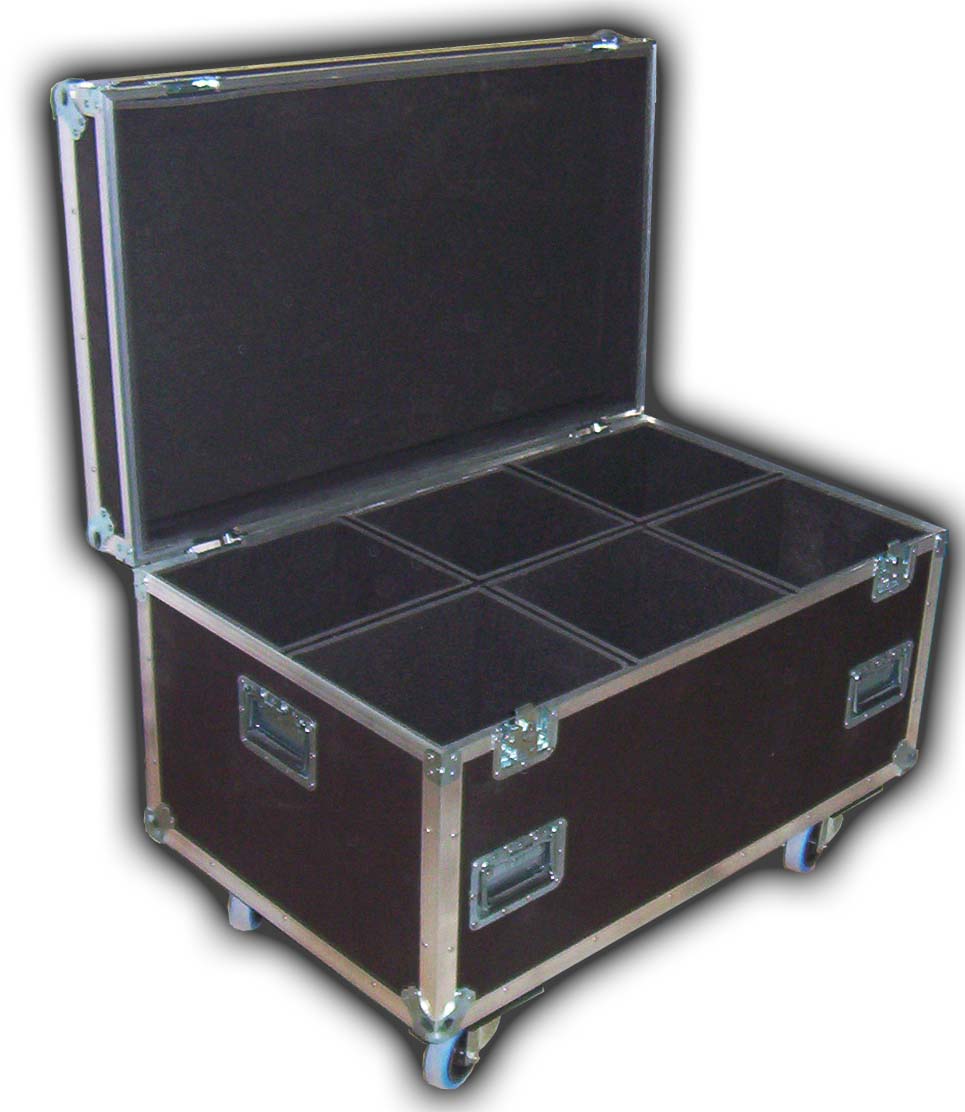 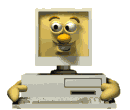 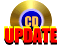 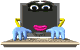 GLOSARIO MULTIMEDIA1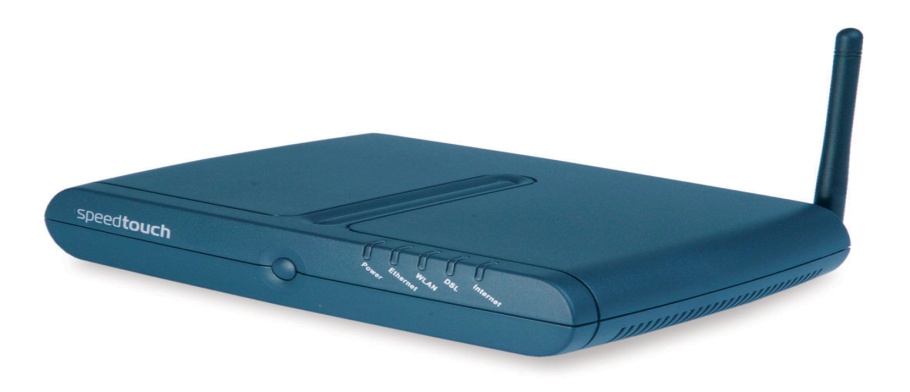 ADSL ROUTEREl router ADSL es un dispositivo que permite conectar uno o varios equipos o incluso una red de área local (LAN)2ANTIVIRUS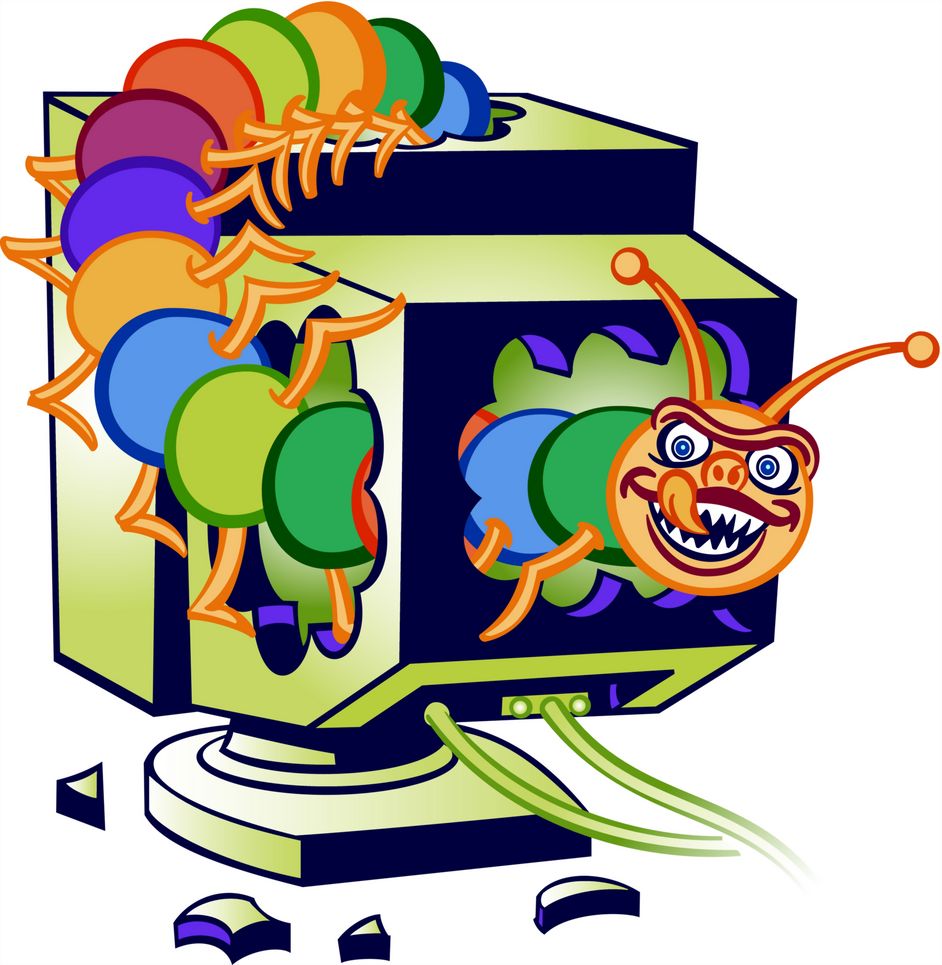 Programa para prevenir virus informáticos o destruirlos una vez se ha producido la infección, también utilizables para otros tipos de malware.3BIT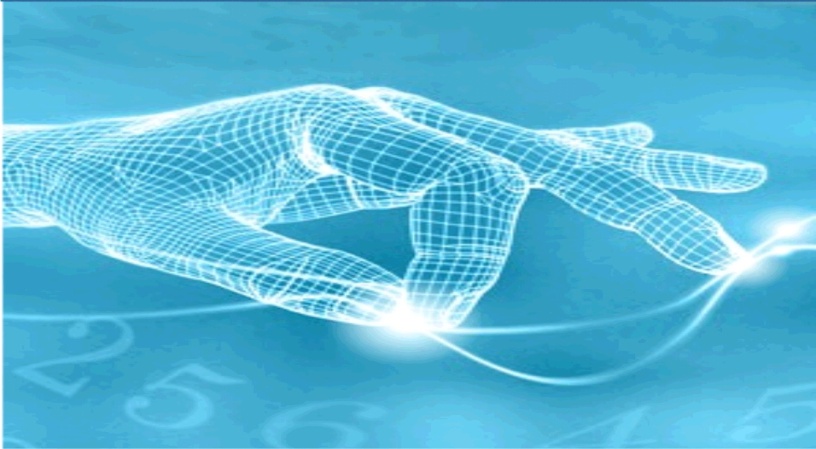 Unidad mínima de información, equivalente a una elección binaria: sí o no, 1 o 0...4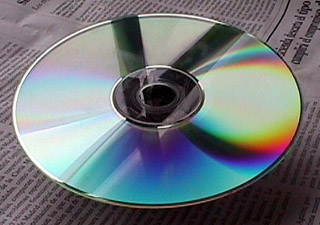 CD-ROMAcrónimo de Compact Disc Read Only Memory, disco compacto para el almacenamiento de información digital de un solo uso, que utiliza tecnología óptica de láser para grabar y leer los datos.5DivX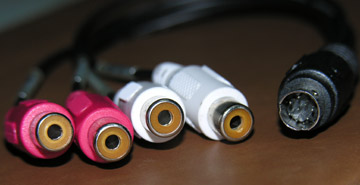 Formato o códec de vídeo digital comprimido, basado en un formato mpeg.6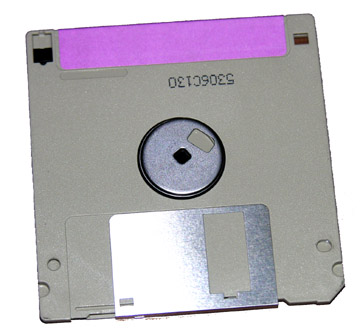 DISKETTESistema magnético de almacenamiento de información digital, tipo de memoria permanente.7ENVOLVENTE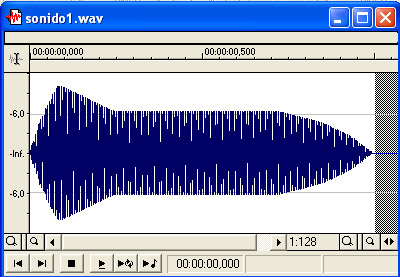 ES un sonido la evolución de la amplitud en el tiempo.8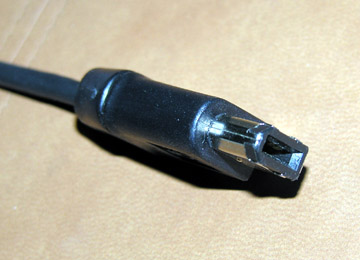 FIREWIRE IEEE 1394Estándar multiplataforma para la transferencia de datos en serie (puerto serie) a gran velocidad, generalmente para conectar videocámaras a ordenadores.9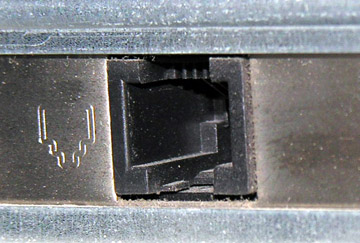 LANAcrónimo de Local Area Network, red de área local, generalmente con una velocidad de transmisión de 10-100 Mb/s.10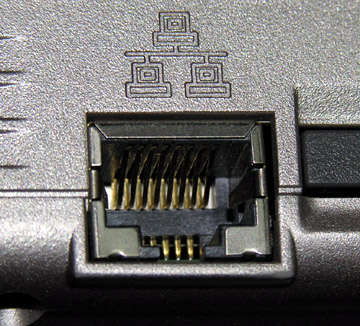 MANAcrónimo de Metropolitan Area Network, red de área metropolitana11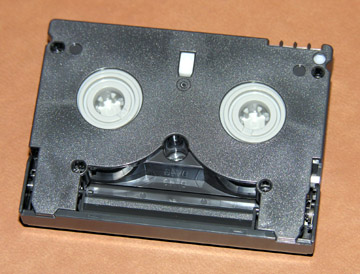 MINIDVFormato de almacenamiento de vídeo digital.12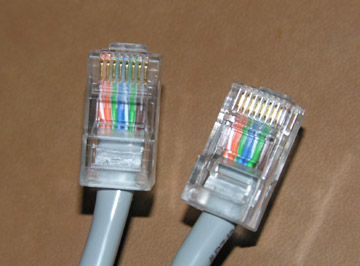 NODOCualquier ordenador conectado a la red, incluyendo routers, hosts y servidores.13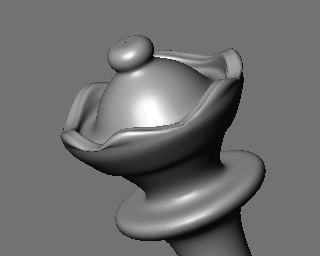 NURBSAcrónimo de Non Uniform Rational Basis Spline, en el proceso de creacion en 3D una herramienta para el modelado de objetos orgánicos, que define superficies curvas suaves a partir de splines y con facilidad para la animación14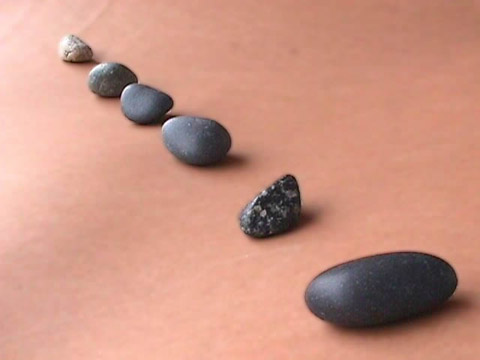 PROFUNDIDAD DE CAMPOEn fotografía distancia por delante y detra de un objeto en la que apaercen los demás objetos nítidamente enfocados, depende de la óptica y del diafragma que se utilice15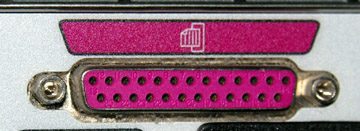 PUERTO PARALELOInterfaz de comunicación o puerto hardware entre ordenadores y periféricos en el que se envían varios bit a la vez, la transmisión implica un cable por cada bit transmitido simultáneamente formando un bus. Se ha utilizado para conectar impresoras.16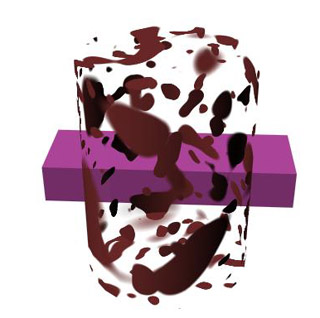 TEXTURARespecto a una imagen, propiedad que permite definir su dimensión táctil, proporcionando sentido de realidad en las imágenes sintéticas, sobre todo en creaciones virtuales o en 3D.17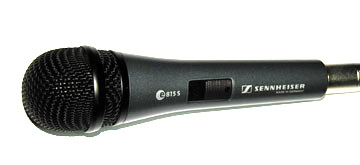 TRANSDUCTORDispositivo que convierte una magnitud física en otra. En fotografia analógica el transductor es el fotómetro que convierte las variaciones de iluminación en variaciones de voltage eléctrico.18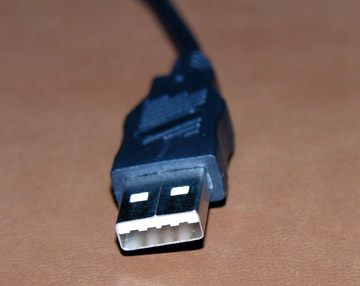 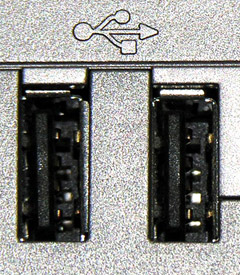 USBAcrónimo de Universal Serial Bus, bus de serie universal, estándar de bus serie (puerto serie) para conectar dispositivos al ordenador, incluye el suministro de energía eléctrica al dispositivo conectado, pueden conectarse de forma múltiple de forma ramificada utilizado hubs especiales.19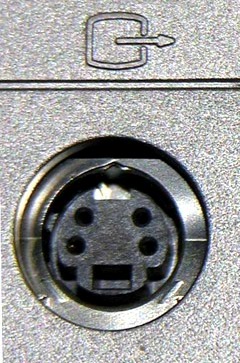 VÍDEO DIGITALSistema de almacenamiento de secuencias de imágenes y sonidos mediante un proceso de digitalización.20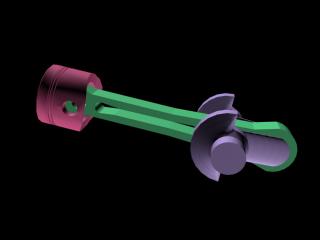 VECTORIALEn diseño un gráfico vectorial es el que está formado por una combinación de figuras geométricas de puntos, líneas, curvas, etc., definidas mediante fórmulas matemáticas; a menudo utilizan curvas bezier y splines.21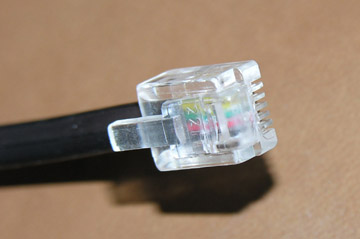 WANAcrónimo de Wide Area Network, red de área amplia, generalmente con una velocidad de transmisión de hasta 10 Mbps.